КОМАНДНА ВЗАЄМОДІЯ ЯК СКЛАДОВА ПРОФЕСІЙНОЇ КОМПЕТЕНТНОСТІ ФАХІВЦІВ ІНКЛЮЗИВНО-РЕСУРСНИХ ЦЕНТРІВЗа результатами минулого навчального року вчителем-логопедом, практичним психологом, вчителем-дефектологом було проведено КППО 88Діти дошкільного віку 46 Діти шкільного віку 42 Із них охоплено інклюзивним навчанням:Діти дошкільного віку 6 чол.Діти шкільного віку 17 чол.В центрі надано :63 дитини з ООП, які отримали корекційно-розвиткові послуги в ІРЦ.905 консультацій, наданих фахівцями ІРЦ батькам.381 консультацій, наданих фахівцями ІРЦ педагогам закладів освіти.6 дітей, які навчаються в ЗЗСО за індивідуальною формою та мають висновок ІРЦ про комплексну оцінку розвитку дитини  .26 дітей, які навчаються в спеціальній групі ЗДО та мають висновок ІРЦ про комплексну оцінку розвитку дитини.841 корекційно-розвиткових послуг, наданих дітям з ООП в ІРЦ.12  робочих зустрічей з асистетами вчителів та вихователів  за участю 19 асистентів вчителів та вихователів, які працюють в закладах шкільної та дошкільної освіти міста;36 заходів  просвітницької роботи  було проведено для фахівців міста.	Впродовж навчального року колектив ІРЦ працював над актуальними питаннями: взаємодія педагогів та батьків з фахівцями центру.Серед основних завдань діяльності ІРЦ найважливішим завданням з огляду на вивчення проблем фахівців ІРЦ у практичній діяльності, є командна взаємодія між членами команди ІРЦ, а також між командами ІРЦ і командами психолого-педагогічного супроводу закладів загальної освіти.	Тому, фахівців необхідно навчати, насамперед, умінню взаємодіяти в команді, адже команда – це група людей, у яких є спільна мета, які співпрацюють, щоб досягти більшого, ніж кожен із них здатен досягти самотужки. Саме команда взаємодія є ключовою професійною компетентністю фахівців, які реалізують інклюзію.В сучасній практиці інклюзивного навчання поки що є проблеми реалізації партнерської взаємодії фахівців інклюзивного закладу. А саме такі проблеми команд психолого-педагогічного супроводу, що - призводять до ігнорування або формального виконання завдань команди супроводу, передбачених нормативною базою: - розробка ІПР та її моніторинг перекладається на асистентів учителя та корекційних педагогів; - вчителі в календарному плануванні не враховують навчальні програми для дітей з ООП і не реалізують корекційно-розвиткові цілі навчання; - вчителі та корекційні педагоги не узгоджують свої дії, через що навчання і корекційно-розвитковий вплив роз‘єднуються, формалізуються.Оскільки команди ЗЗО не завжди можуть самотужки виправити ситуацію, то їм на допомогу повинні приходити фахівці з ІРЦ й спільними зусиллями в командній взаємодії долати труднощі.Таким чином, характерні риси командної роботи з дитиною з ООП в інклюзивному освітньому просторі такі:рішення стосовно методів роботи з дитиною приймаються колективно;члени команди несуть спільну відповідальність за результати;батьки є рівноправними членами команди;всі члени команди мають рівний статус і вважаються однаково важливими;спільна розробка індивідуальних програм розвитку та індивідуальних планів розвитку, і реалізації завдань визначених в них;компетенції різних фахівців інтегруються під час розробки та реалізації ІПР-ів кожної дитини з ООП;задоволення індивідуальних потреб дітей;здійснення необхідних адаптацій і модифікацій;кожен член команди на певних етапах може працювати з дитиною індивідуально.Станом на сьогодні  практика ЗЗО демонструє гостру потребу в забезпеченні фахівцями, здатними забезпечувати ефективне інклюзивне навчання, взаємодіючи командно. Найбільшими труднощами в реалізації інклюзії, пов‘язаними з професійною компетентністю кадрів є: - неготовність учителів до застосування педагогічних технологій інклюзивного навчання; - недостатнє розуміння педагогами ЗЗО механізмів психолого-педагогічного супроводу та корекційно-розвиткової складової, відмінності між цими поняттями та процесів їх інтегрування; -  відсутність алгоритму налагодження співпраці в тріаді ІРЦ – ЗЗО – ІРЦ (спеціальна школа); - відсутність перерозподілу функцій та обов‘язків між асистентом вчителя,асистентом дитини, вчителем-дефектологом (корекційним педагогом (спеціальним педагогом) та соціальним працівником; - недостатня професійна обізнаність членів КППС в сильних сторонах дітей із ООП, натомість фіксація й акцентування на порушеннях; - відсутність навичок формування ІПР на основі СМАРТ-цілей; - невміння сформувати в колективі клімат «прийняття», а навпаки підкреслення «інакшості» дітей із ООП; - труднощі в визначенні освітнього маршруту дитини та кількості корекційно-розвиткових годин спеціалістів; труднощі в реалізації ІПР, прогнозуванні та внесенні змін в освітню траєкторію дітей із ООП; - відсутність на місцях вузьких спеціалістів (АВА-терапевтів, кінезіологів, фахівців із сенсорної інтеграції та інших); - формальність діяльності, переважання тенденцій особистої значимості в команді, невміння взаємодіяти та ін.Таким чином, в реаліях сьогодення стає зрозуміло, що підготовку кадрів необхідно здійснювати з врахуванням такої складової професійної компетентності як командна взаємодія. сучасних умовах тотального карантину, величезна увага приділялась дистанційній формі освіти, зокрема дітям з ООП. Дистанційна корекційно-розвиткова робота з дітьми з ООП було представлено фахівцями у вигляді індивідуального плану підбору форм і методів подачі матеріалу та організації успішного фідбеку:-  засоби телефонного зв`язку (зокрема відеозв`язку);- індивідуальні чи групові онлайн заняття за допомогою відеоконференцій;- робота у чатах (Viber, Telegram, Mesenger); - заздалегідь підготовлений батьками навчальний та ігровий матеріал: іграшки, картки з картинками, текстом, символами, тактильні картки, зошити, папір, олівці, таймер тощо.Модель взаємодії між фахівцями ІРЦ і родиною в процесі дистанційного навчання ми представляємо наступним чином:ФАХІВЕЦЬ ІРЦ   						ІНДИВІДУАЛЬНИЙ ПІДХІД 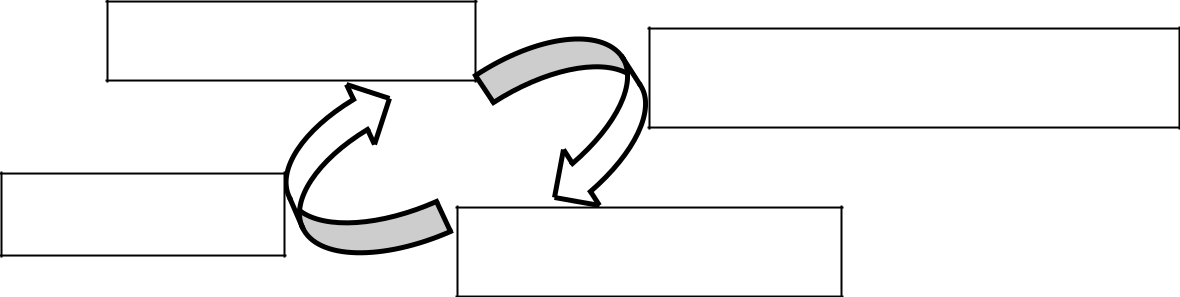 до вибору форм і методів навчанняФІДБЕК	                     РОДИНАСлід зауважити, що  ІРЦ  демонструють потужні темпи діяльності не лише у здійсненні комплексного обстеження дітей, а й блискавично швидко реагують на затребуваність проведення просвітницьких заходів серед педагогічних працівників, батьків, громадськості. Яскравими подіями у житті Інлюзивно-ресурсному центрі стали: участь V Міжнародному конгресі  зі спеціальної педагогіки, психології та реабілітології “ ДІТИ З ОСОБЛИВИМИ ПОТРЕБАМИ В ОСВІТНЬОМУ ПРОСТОРІ” за участю Марини ПОРОШЕНКО м. Чернігів. перемога у  відбірковому  етапі   VІ Конгресу освітян Донеччини «Освіта Донеччини: гнучка, інноваційна, якісна»».